CHARLEMAGNE 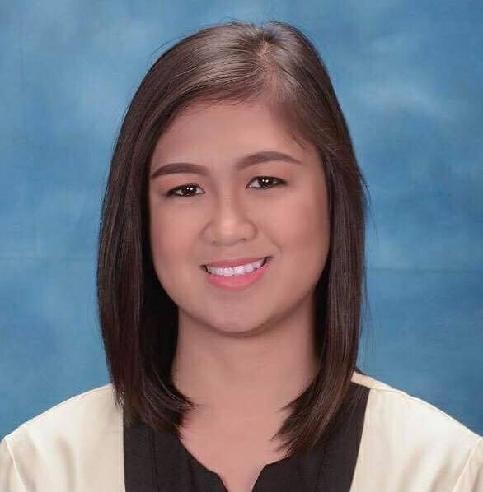 Dubai, UAE Email Address: charlemagne-394630@2freemail.comOBJECTIVES:	Seeking a fulfilling position in the business industry that offers growth opportunities and allows me to utilize my leadership skills and experience.QUALIFICATIONS  AND SKILLS:	Ability to work under pressureStrong work ethicsTime managementSelf-motivationEDUCATIONAL  ATTAINMENT:	Bachelor of Science in Business Administration Major in Marketing ManagementOur Lady of the Pillar College-CauayanSan Fermin, Cauayan City, Isabela, PhilippinesS.Y 2018PROFESSIONAL  EXPERIENCES:	Hr PersonnelIsabela, Philippines October 26, 2018 - September 26, 2019Substantiates applicants' skills by administering and scoring tests.Schedules examinations by coordinating appointments.Welcomes new employees to the organization by conducting orientation.Provides payroll information by collecting time and attendance records.Submits employee data reports by assembling, preparing, and analyzing data.Maintains employee information by entering and updating employment and status-change data.Provides secretarial support by entering, formatting, and printing information; organizing work; answering the telephone; relaying messages; maintaining equipment and supplies.Maintains employee confidence and protects operations by keeping human resource information confidential.Maintains quality service by following organization standards.Maintains	technical knowledge by attending educational workshops; reviewing publications.Contributes to team effort by accomplishing related results as needed.Production StaffIsabela, Philippines April 20, 2018 - October 25, 2018Inventory of sacksInventory of feedsInventory of raw materialsAllowance of the production workersInventory of medicineON-THE-JOB  TRAININGS  AND SEMINARS:	Junior Marketing Association	SALESMANSHIP SEMINAR 2015OLPC-C AVROur Lady of the Pillar College-Cauayan September 5, 2015Junior Marketing Association	PRODUCT EXPO 2015OLPC-C AVROur Lady of the Pillar College-Cauayan September 25, 2015Junior Marketing Association	CORPORATE SALES PRESENTATIONAND MODELLING 2016OLPC-C AVROur Lady of the Pillar College-Cauayan March 12, 2016Junior Marketing Association	EXECUTIVE LEADERSHIP ANDTRAINING SEMINAR 2016OLPC-C GymnasiumOur Lady of the Pillar College-Cauayan January 15-16, 2016BS in Business Administration	OFFICE DECORUM SEMINAR 2017OLPC-C AVROur Lady of the Pillar College Cauayan June 20, 2017PERSONAL  INFORMATION:	Date of Birth	:	March 6, 1998Place of Birth	:	Cabatuan, IsabelaCivil Status	:	SingleCitizenship	:	FilipinoReligion	:	Roman CatholicLanguage/Dialect	:	English / TagalogVisa Status	:	Tourist Visa (3 Months)Expected Salary	:	AED-3,000/-I HEREBY CERTIFY that the above information is true and correct to the best of my knowledge and belief. I trust that the information shall remain confidential.CHARLEMAGNE APPLICANT